Reading.Coronavirus: Scientists in the US race to find a vaccine   The potential answer to stopping the coronavirus may be swishing around inside these trays.Researchers at the US vaccine company Novavax say they have made a protein that stops the virusfrom binding to human cells.Nita Patel: We are working countless hours and I think we have made a significant ...uh... progressin last ... you know ... couple weeks. Scientists here received the coronavirus gene sequence on January 10. They say within weeks, they cloned a non-infectious element of the virus, using ovary cells from a North American caterpillar as a protein factory.Gregory Glenn: So now we have insect ovary cells making a "spike protein" which we then purify,and that becomes a vaccine. The Novavax procedure has worked to make vaccines for the flu, Ebola and MERS. For the coronavirus, it appears to be effective as well. Clinical tests are expected to begin this spring. Though full licensing takes years, vulnerable communities could receive the experimental vaccine on a compassionate-use basis much sooner.Nita Patel: The incentive is to save and help people as quickly and as soon as possible. In the race to contain the coronavirus, a win for the first to cross the finish line with a vaccine or a treatment, is a win for all. And so government researchers here at the National Institute of Health are partnering with private labs to quicken the pace of drug development. Moderna is another US bio-firm making progress. Its coronavirus vaccine is already in the NIH's hands and preparing for clinical trials in April.Gregory Glenn: I think that's commendable ...um... If we have to come up with a billion doses youmight actually need ... you know... several vaccines that are ... that are working. Coronavirus has killed thousands and is heading toward a pandemic. US health officials say this is the fastest science has ever moved to develop a vaccine, but it could still be more than a yearbefore any is massively deployed.Activities to evaluate your Reading Comprehension.1. Everyone has been talking about coronavirus and how we can prevent people getting ill. Read what some people might be saying and define the vocabulary in bold. Then match each remark with who might have said it.2.  Watch for main idea.  Find the answers to these questions:a. What do you know about the development of a coronavirus vaccine?…………………………………………………………………………………………………………………………………………………………b. How many people are being interviewed? …………………………………………………..………………………………c. Where do these people work?...........................................................................................................d. How many companies are mentioned in the report? …………………………………………………………………..e. What are their names? ……………………………………………………………………………………………………………….. f. What other important organisation is mentioned? ……………………………………………………………………..3. Watch for detail.  Read the sentences from the report and remember/predict the missing words. The words you write will have the same or similar meaning as the words in bold. The first letters of the missing words have been given and each line in the missing word is one letter. Watch the report again to check. a. Researchers at the US vaccine company Novavax say they have made a protein that stops the virus from sticking/b……………………. to human cells. b. They say within weeks, they copied/c……………. a non-infectious element of the virus... c. So now we have insect ovary cells making a "spike protein" which we then clean/p…………………… and that becomes a vaccine. d. C…………………. tests/tests on people are expected to begin this spring.e. Though full permission to use the vaccine/l……………………… takes years, weak and unprotected/v……………………………. communities could receive the experimental vaccine on a sympathetic/c……………………. -use basis much sooner. f. In the race to stop the spread of/c………………………. the coronavirus, a win for the first to cross the finish line with a vaccine or a treatment ... g. And so government researchers here at the National Institute of Health are partnering with private labs to speed up the rate/q………………………………… the p………………… of drug development.h. Its coronavirus vaccine is ... preparing for clinical tests/t……………………… in April. i.. Gregory Glenn: I think that's deserving of praise/c ………………………….j. ...we have to come up with a billion individual amounts of medicine/d ………………………….... k. ...but it could still be more than a year before any is used in large numbers/m……………………….d……………………………….4. Comprehension questions According to the report, are these statements true or false? a. The procedure that Novavax uses to make its vaccine has never been tried before…………. b. Drug companies are mostly motivated by profit in developing this vaccine. …………………..c. There is collaboration between drug companies and governments to produce a vaccine………….d. The idea is that when several vaccines have been developed, governments should choose the best one to use for everyone……………… e. The rate of progress on developing a vaccine is record-breaking…………………5. Vocabulary. Read the words and their definitions and look for their correct meanings.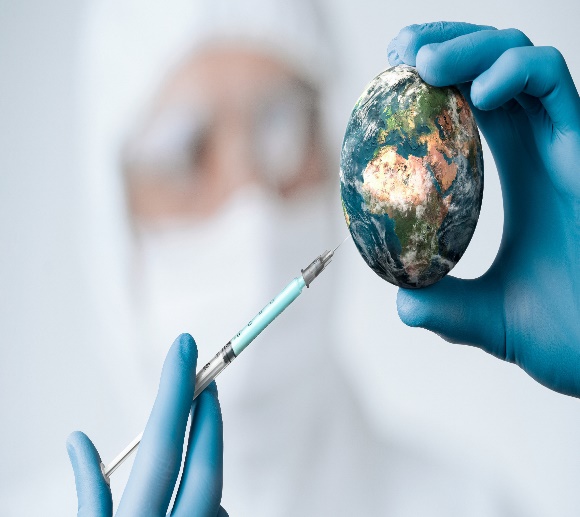 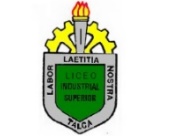                         RACE TO FIND CORONAVIRUS VACCINE-          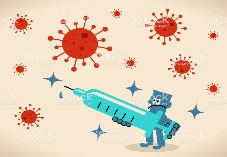                                      Evolución formativa  N°2                                RACE TO FIND CORONAVIRUS VACCINE-                                               Evolución formativa  N°2        NameGrade:  Cuartos  Medios 2020Grade:  Cuartos  Medios 2020Date Junio 2020Objective: Practise reading, comprehension,  and writing skills.Objective: Practise reading, comprehension,  and writing skills.Objective: Practise reading, comprehension,  and writing skills.Teacher .  Miss Patricia Jara Céspedes  Correo: ((profepatingles20@gmail.com))Teacher .  Miss Patricia Jara Céspedes  Correo: ((profepatingles20@gmail.com))Teacher .  Miss Patricia Jara Céspedes  Correo: ((profepatingles20@gmail.com))1. "We are developing a vaccine to inoculate people against this highly infectious disease." a. nurse or doctor 2. "Relax! It's just going to be a quick jab.b. patient3. "I don't like needles!"c. public health official4. "It's a pandemic! But do we really know all the facts?"d. social media What do you know about the development of a coronavirus vaccine?Words¿????¿ Meanings1caterpillarathe code inside cells which contains information on how to build a living thing2human cellba type of chemical that helps to form the cells of living things3gene sequenceca type of insect that turns into a butterfly4ovarydthe basic building blocks of our bodies; you need a microscope to see these 5proteinefemale organ of egg production